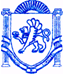 	                  РЕСПУБЛІКА КРИМ	             РЕСПУБЛИКА КРЫМ	 КЪЫРЫМ ДЖУМХУРИЕТИ             БАХЧИСАРАЙСЬКИЙ РАЙОН	                          БАХЧИСАРАЙСКИЙ РАЙОН	 БАГЪЧАСАРАЙ БОЛЮГИ                          АДМІНІСТРАЦІЯ	                                                        АДМИНИСТРАЦИЯ                                               УГЛОВОЕ КОЙ УГЛІВСЬКОГО  СІЛЬСЬКОГО  ПОСЕЛЕННЯ	       УГЛОВСКОГО СЕЛЬСКОГО ПОСЕЛЕНИЯ         КЪАСАБАСЫНЫНЪ ИДАРЕСИПОСТАНОВЛЕНИЕ04.06.2018 г.									       №116«Об определении ответственных должностных лиц,за направление сведений в Совет министровРеспублики Крым в отношении лиц, уволенныхв связи с утратой доверия, а также об определениипорядка выполнения настоящих полномочий»В соответствии с Федеральным Законом Российской Федерации от 25.12.2008 № 273-ФЗ "О противодействии коррупции" и в целях исполнения п. 4, пп. «б» п. 7 Положения о реестре лиц, уволенных в связи с утратой доверия, утвержденного постановлением Правительства Российской Федерации от 05.03.3018 № 228, ПОСТАНОВЛЯЮ:1. Назначить в администрации Угловского сельского поселения Бахчисарайского района Республики Крым ответственным должностным лицом, Стравкину Екатерину Сергеевну, заведующего сектором по работе с населением ответственной за направление сведений в уполномоченный государственный орган для их включения в реестр, а также для исключения их из реестра по основаниям, указанным в п. 15 Положения о реестре лиц, уволенных в связи с утратой доверия, утвержденного постановлением Правительства Российской Федерации от 05.03.3018 № 228 .2. Определить следующий порядок направления сведений:Сведения направляются в Совет Министров Республики Крым ответственным должностным лицом, в отношении лиц, замещавших муниципальные должности, должности муниципальной службы.3. Ответственное должностное лицо, направляет информацию в Совет министров Республики Крым в течение 10 рабочих дней со дня принятия акта о применении взыскания в виде увольнения (освобождения от должности) в связи с утратой доверия за совершение коррупционного правонарушения.4. Ответственным должностным лицом направляется следующая информация:а) фамилия, имя и отчество лица, к которому применено взыскание в виде увольнения (освобождения от должности) в связи с утратой доверия за совершение коррупционного правонарушения;б) дата рождения лица, к которому применено взыскание в виде увольнения (освобождения от должности) в связи с утратой доверия за совершение коррупционного правонарушения;в) идентификационный номер налогоплательщика (ИНН), присваиваемый налоговым органом Российской Федерации, или аналог идентификационного номера налогоплательщика в соответствии с законодательством соответствующего иностранного государства (для иностранных лиц) - при наличии;г) страховой номер индивидуального лицевого счета (СНИЛС) - при наличии;д) номер и серия паспорта (или реквизиты заменяющего его документа) лица, к которому применено взыскание в виде увольнения (освобождения от должности) в связи с утратой доверия за совершение коррупционного правонарушения;е) наименование органа, в котором замещало должность лицо, к которому было применено взыскание в виде увольнения (освобождения от должности) в связи с утратой доверия за совершение коррупционного правонарушения;ж) наименование должности, замещаемой на момент применения взыскания в виде увольнения (освобождения от должности) в связи с утратой доверия за совершение коррупционного правонарушения;з) дата и номер (реквизиты) соответствующего акта о применении взыскания в виде увольнения (освобождения от должности) в связи с утратой доверия за совершение коррупционного правонарушения;и) сведения о совершенном коррупционном правонарушении, послужившем основанием для увольнения (освобождения от должности) лица в связи с утратой доверия за совершение коррупционного правонарушения, со ссылкой на положение нормативного правового акта, требования которого были нарушены.5. Ответственное должностное лицо обязано направить уведомление об исключении из реестра сведений в Совет министров Республики Крым в течение 3 рабочих дней со дня отмены акта о применении взыскания в виде увольнения (освобождения от должности) в связи с утратой доверия за совершение коррупционного правонарушения; вступления в установленном порядке в законную силу решения суда об отмене акта о применении взыскания в виде увольнения (освобождения от должности) в связи с утратой доверия за совершение коррупционного правонарушения; либо со дня получения письменного заявления в соответствии с пунктами 19 и 20 данного Положения.5. Должностное лицо администрации Угловского сельского поселения Бахчисарайского района Республики Крым несет установленную законодательством Российской Федерации дисциплинарную ответственность за достоверность, полноту и своевременность направления сведений в уполномоченный государственный орган.6. Обнародовать настоящее Постановление путем размещения на информационном стенде, расположенном в здании администрации Угловского сельского поселения по адресу: с. Угловое ул. Ленина, 68т и на официальном сайте администрации. 7. Постановление вступает в силу со дня официального опубликования (обнародования).8. Контроль за исполнением данного постановления оставляю за собой.Председатель Угловского сельского совета-глава администрации Угловского сельского поселения 	Н.Н. Сосницкая